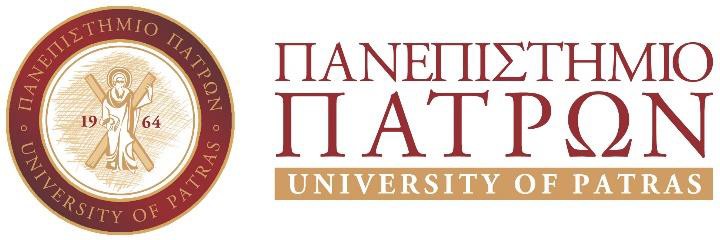 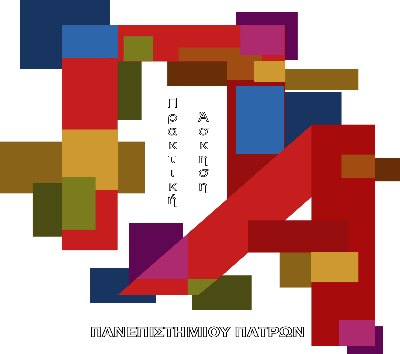 Καταχώρηση ΠΑ στο σύστημα ΑΤΛΑΣΣτοιχεία ασκούμενου/νης φοιτητή/τριαςΌνοματεπώνυμο: ………………….....….............................................................. Τμήμα Φοίτησης: ...................................................................................................Αριθμός Μητρώου: ................................................................................................12-ψήφιος κωδικός ακαδημαϊκής ταυτότητας: ....................................................ΑΦΜ:………………….....….................................................................................ΑΜΚΑ: ………………….....…………...............................................................Αριθμός Μητρώου ΙΚΑ: ………………………………………………………Τηλέφωνο επικοινωνίας: .....................................................................................e-mail επικοινωνίας: ..............................................................................................Στοιχεία επιχείρησης/φορέαΕπωνυμία: ................................................................................................................ΑΦΜ: ......................................................................................................................Διεύθυνση: ..............................................................................................................Ονοματεπώνυμο υπεύθυνου:..................................................................................Τηλέφωνο επικοινωνίας: ........................................................................................e-mail επικοινωνίας: ...............................................................................................Στοιχεία θέσης πρακτικής άσκησηςΤίτλος θέσης: .........................................................................................................Σύντομη Περιγραφή αντικειμένου: ................................................................................................................................................................................................................................................................................................................................................................................................................................................................................Διάρκεια της πρακτικής άσκησης (σε μήνες): ......................................................... Πόλη, Νομός και Χώρα: .........................................................................................Είδος απασχόλησης (πλήρες ή μερικό ωράριο): ....................................................Ημερομηνία έναρξης της πρακτικής άσκησης (ΗΗ/ΜΜ/ΕΕΕΕ): ..........................Ημερομηνία λήξης της πρακτικής άσκησης (ΗΗ/ΜΜ/ΕΕΕΕ): ..............................Διευκρίνιση:Τη στιγμή που παραδίδετε το έντυπο στο γραφείο πρακτικής άσκησης πρέπει να έχετε εξασφαλίσει ότι ο/η φορέας/επιχείρηση που πρόκειται να σας υποδεχθεί για πρακτική άσκηση έχει ολοκληρώσει την εγγραφή του/της στο σύστημα ΑΤΛΑΣ ( http://atlas.grnet.gr/ ) και έχει αναρτήσει θέση για τον/την ασκούμενο/νη. Ο/Η φορέας/επιχείρηση εγγράφεται μια μόνο φορά στο σύστημα ΑΤΛΑΣ.Κωδ. Θέσης:……………………….